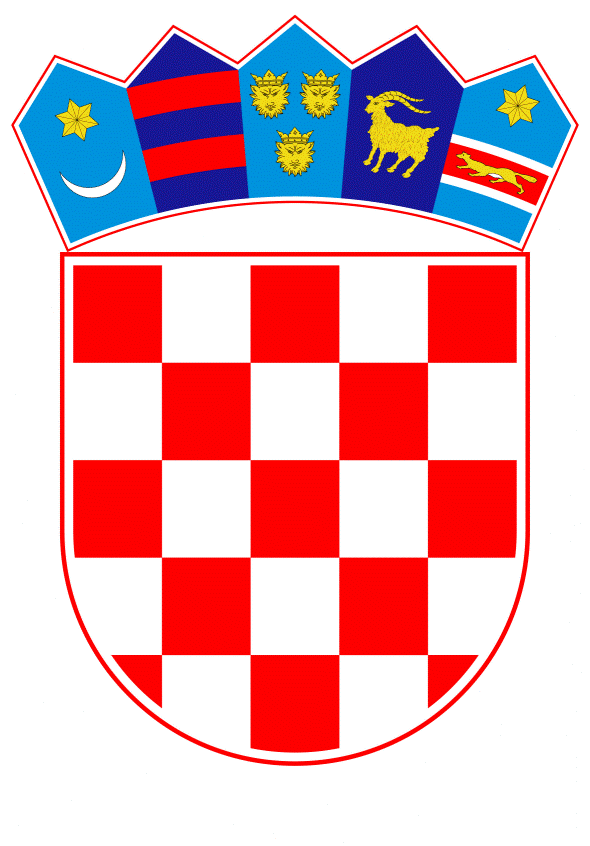 VLADA REPUBLIKE HRVATSKEZagreb, 1. srpnja 2021.______________________________________________________________________________________________________________________________________________________________________________________________________________________________Banski dvori | Trg Sv. Marka 2  | 10000 Zagreb | tel. 01 4569 222 | vlada.gov.hrPRIJEDLOGNa temelju članka 37. stavka 5., a u vezi s člankom 45. stavkom 1. i stavkom 3. podstavkom 1. Zakona o upravljanju državnom imovinom (Narodne novine, broj 52/18) i članka 24. stavka 2. Zakona o unapređenju poduzetničke infrastrukture („Narodne novine“, broj 93/13, 114/13, 41/14 i 57/18),  Vlada Republike Hrvatske je na __. sjednici održanoj __. svibnja 2021. godine donijelaODLUKUo darovanju nekretnina u k.o. Sveti Filip i Jakov Općini Sveti Filip i Jakov, u svrhu izgradnje nove poduzetničke zone „Zona zanatskih i servisnih djelatnosti Sv. Filip i Jakov“I.Republika Hrvatska, kao vlasnik, daruje Općini Sveti Filip i Jakov nekretnine označene kao zk.č.br. 1992/2, VILIŠNICE, ŠUMA, površine 40.834 m², zk.č.br. 1992/3, VILIŠNICE, ŠUMA, površine 5.404 m², zk.č.br. 1992/4, VILIŠNICE, ŠUMA, površine 4.605 m², zk.č.br. 1992/5, VILIŠNICE, ŠUMA, površine 4.857 m², zk.č.br. 1992/6, VILIŠNICE, ŠUMA, površine 4.766 m², zk.č.br. 1992/7, VILIŠNICE, ŠUMA, površine 4.661 m², zk.č.br. 1992/8, VILIŠNICE, ŠUMA, površine 4.552 m², zk.č.br. 1992/9, VILIŠNICE, ŠUMA, površine 4.457 m², zk.č.br. 1992/10, VILIŠNICE, ŠUMA, površine 4.348 m², zk.č.br. 1992/11, VILIŠNICE, ŠUMA, površine 3.848 m², zk.č.br. 1992/12, VILIŠNICE, ŠUMA, površine 4.190 m², zk.č.br. 1992/13, VILIŠNICE, ŠUMA, površine 4.474 m², zk.č.br. 1992/14, VILIŠNICE, ŠUMA, površine 4.597 m², zk.č.br. 1992/15, VILIŠNICE, ŠUMA, površine 4.761 m², zk.č.br. 1992/16, VILIŠNICE, ŠUMA, površine 4.924 m², zk.č.br. 1992/17, VILIŠNICE, ŠUMA, površine 19.571 m², zk.č.br. 1992/18, VILIŠNICE, ŠUMA, površine 20.866 m², zk.č.br. 1992/19, VILIŠNICE, ŠUMA, površine 3.321 m², zk.č.br. 1992/20, VILIŠNICE, ŠUMA, površine 3.336 m², zk.č.br. 1992/21, VILIŠNICE, ŠUMA, površine 3.384 m², zk.č.br. 1992/22, VILIŠNICE, ŠUMA, površine 3.398 m², zk.č.br. 1992/23, VILIŠNICE, ŠUMA, površine 3.400 m², zk.č.br. 1992/24, VILIŠNICE, ŠUMA, površine 3.391 m², zk.č.br. 1992/25, VILIŠNICE, ŠUMA, površine 3.209 m², zk.č.br. 1992/26, VILIŠNICE, ŠUMA, površine 3.199 m², zk.č.br. 1992/27, VILIŠNICE, ŠUMA, površine 3.190 m², zk.č.br. 1992/28, VILIŠNICE, ŠUMA, površine 3.180 m², zk.č.br. 1992/29, VILIŠNICE, ŠUMA, površine 3.148 m², zk.č.br. 1992/30, VILIŠNICE, ŠUMA, površine 3.208 m², zk.č.br. 1992/31, VILIŠNICE, ŠUMA, površine 3.262 m², zk.č.br. 1992/32, VILIŠNICE, ŠUMA, površine 3.266 m², zk.č.br. 1992/33, VILIŠNICE, ŠUMA, površine 3.268 m², zk.č.br. 1992/34, VILIŠNICE, ŠUMA, površine 2.834 m², zk.č.br. 1992/35, VILIŠNICE, ŠUMA, površine 2.964 m², zk.č.br. 1992/36, VILIŠNICE, ŠUMA, površine 64 m² i zk.č.br. 1992/37, VILIŠNICE, ŠUMA, površine 64 m², sve upisane u zk.ul.br. 1601, u k.o. Sveti Filip i Jakov, kod Zemljišnoknjižnog odjela Biograd na Moru, Općinskog suda u Zadru, u svrhu izgradnje nove poduzetničke zone „Zona zanatskih i servisnih djelatnosti Sv. Filip i Jakov“.II.Tržišna vrijednost nekretnina iz točke I. ove Odluke iznosi 22.740.000,00 kuna (slovima: dvadesetdvamilijunasedamstočetrdesettisućakuna), prema procjembenom elaboratu izrađenom od strane trgovačkog društva Brlić d.o.o., D. A. Šercera 21, Zagreb, revidiranom od strane Službe za tehničke poslove Ministarstva prostornoga uređenja, graditeljstva i državne imovine.Trošak procjene nekretnina iz točke I. ove Odluke, u ukupnom iznosu od 11.875,00 kuna (slovima: jedanaesttisućaosamstosedamdesetpetkuna) snosi Općina Sveti Filip i Jakov.III.Nekretnine iz točke I. ove Odluke daruju se Općini Sveti Filip i Jakov pod uvjetom da se ista u svojstvu vjerovnika odrekne svih potraživanja prema Republici Hrvatskoj kao dužniku, koja će se utvrditi na dan potpisivanja ugovora o darovanju prema ovoj Odluci, kao i eventualno kasnije pronađenih potraživanja prema Republici Hrvatskoj koja su nastala do dana potpisivanja Ugovora o darovanju, do visine vrijednosti darovanih nekretnina.IV.Općina Sveti Filip i Jakov se obvezuje preuzeti sve obveze koje bi eventualno proizašle iz potraživanja i prava trećih osoba na nekretninama iz točke I. ove Odluke.V.Općina Sveti Filip i Jakov se obvezuje darovane nekretnine privesti namjeni utvrđenoj u točki I. ove Odluke u roku od 5 (pet) godina od dana sklapanja Ugovora o darovanju, te u navedenom roku dostaviti Ministarstvu prostornoga uređenja, graditeljstva i državne imovine dokaz o privođenju namjeni.Privođenje namjeni iz stavka 1. ove točke podrazumijeva infrastrukturno opremanje poduzetničke zone:– energetskom infrastrukturom (struja, javna rasvjeta, plin, plinska podstanica, priključci na javnu mrežu i/ili izgrađena trafostanica i drugi energetski priključci),– komunalnom infrastrukturom (opskrba vodom, vodovodne i oborinske instalacije, kanalizacija i odvodnja – fekalna, oborinska, tehnološka, priključci na javnu mrežu),– prometnom infrastrukturom (pristupne ceste, ceste unutar poduzetničke zone, odnosno poduzetničke potporne institucije, parkirališta, utovarne rampe i dr.),– komunikacijskom infrastrukturom (telefonska i internetska, radio, TV mreža i dr.).VI.U slučaju daljnjeg raspolaganja darovanim nekretninama iz točke I. ove Odluke, u smislu prodaje, sredstva ostvarena prodajom Općina Sveti Filip i Jakov dužna je koristiti za infrastrukturno opremanje poduzetničke zone za koju je darovano zemljište, sukladno članku 5. stavku 1. Zakona o unapređenju poduzetničke infrastrukture (Narodne novine, broj 93/13, 114/13, 41/14 i 57/18), ili za unapređenje poduzetničkog okruženja unutar Općine Sveti Filip i Jakov i o tome dokumentirano izvijestiti Ministarstvo gospodarstva i održivog razvoja i Ministarstvo prostornoga uređenja, graditeljstva i državne imovine.VII.S Općinom Sveti Filip i Jakov sklopit će se Ugovor o darovanju nekretnina iz točke I. ove Odluke.U Ugovor o darovanju unijet će se raskidna klauzula ukoliko se darovane nekretnine ne privedu namjeni u roku iz točke V. ove Odluke ili se promijeni namjena darovanih nekretnina utvrđena u točki I. ove Odluke, ukoliko se sredstva od eventualne prodaje ne iskoriste za infrastrukturno opremanje radne zone za koju je darovano zemljište ili za unapređenje poduzetničkog okruženja unutar Općine Sveti Filip i Jakov, te ukoliko se darovane nekretnine oštete namjernim ponašanjem Općine Sveti Filip i Jakov ili postupanjem s krajnjom nepažnjom.U svim navedenim slučajevima iz stavka 2. ove točke darovane nekretnine postaju vlasništvo Republike Hrvatske ili će Općina Sveti Filip i Jakov isplatiti Republici Hrvatskoj naknadu za te nekretnine u visini njihove tržišne vrijednosti u vrijeme raskida Ugovora o darovanju.VIII.Nekretnine iz točke I. ove Odluke nalaze se u programu gospodarenja za gospodarsku jedinicu „Turanj“, sukladno Potvrdi o uključenosti katastarske čestice u šumskogospodarski plan Hrvatskih šuma d.o.o. Urbroj: ST-05-17-561/03 od 9. ožujka 2017. godine i Prostornim planom uređenja Općine Sveti Filip i Jakov („Službeni glasnik Općine Sveti Filip i Jakov“, broj 02/2002., 03/2006., 03/2014., 03/2015. i 02/2017.) proglašene su građevinskim područjem, slijedom čega su iste temeljem članka 51., stavka 1. Zakona o šumama (Narodne novine, br. 140/05, 82/06, 129/08, 80/10, 124/10, 25/12, 68/12, 148/13 i 94/14), a u vezi s člankom 98. Zakona o šumama (Narodne novine, br. 68/18) izdvojene iz šumskogospodarskog područja Republike Hrvatske.U skladu s odredbom članka 55. stavka 1. i stavka 3. Zakona o šumama (Narodne novine, br. 140/05, 82/06, 129/08, 80/10, 124/10, 25/12, 68/12, 148/13 i 94/14), a u vezi s člankom 98. Zakona o šumama (Narodne novine, br. 68/18) Općina Sveti Filip i Jakov je obvezna platiti naknadu za izdvojene šume i šumska zemljišta iz šumskogospodarskog područja Republike Hrvatske trgovačkom društvu Hrvatske šume d.o.o., prema obračunu trgovačkog društva Hrvatske šume d.o.o., KLASA: ST-17-561, URBROJ: 00-02-03/05-21-08 od 5. veljače 2021. godine, u iznosu od 636.912,21 kuna (slovima: šestotridesetšesttisućadevetstodvanaestkunaidvadesetijednulipu).IX.Nakon plaćanja troška procjene nekretnina iz točke II. stavka 2. i naknade za izdvojene šume i šumska zemljišta iz šumskogospodarskog područja Republike Hrvatske iz točke VIII. stavka 2. ove Odluke, sklopit će se Ugovor o darovanju predmetnih nekretnina. X. Za provođenje ove Odluke zadužuje se Ministarstvo prostornoga uređenja, graditeljstva i državne imovine, a Ugovor o darovanju u ime Republike Hrvatske potpisat će ministar prostornoga uređenja, graditeljstva i državne imovine.XI.Ova odluka stupa na snagu danom donošenja.KLASA:URBROJ:Zagreb, __. svibnja 2021.                                                                                                           PREDSJEDNIK                                                                                                    mr. sc. Andrej PlenkovićObrazloženjeOpćina Sveti Filip i Jakov podnijela je zahtjev za darovanje nekretnina označenih kao zk.č.br. 1992/2, VILIŠNICE, ŠUMA, površine 40.834 m², zk.č.br. 1992/3, VILIŠNICE, ŠUMA, površine 5.404 m², zk.č.br. 1992/4, VILIŠNICE, ŠUMA, površine 4.605 m², zk.č.br. 1992/5, VILIŠNICE, ŠUMA, površine 4.857 m², zk.č.br. 1992/6, VILIŠNICE, ŠUMA, površine 4.766 m², zk.č.br. 1992/7, VILIŠNICE, ŠUMA, površine 4.661 m², zk.č.br. 1992/8, VILIŠNICE, ŠUMA, površine 4.552 m², zk.č.br. 1992/9, VILIŠNICE, ŠUMA, površine 4.457 m², zk.č.br. 1992/10, VILIŠNICE, ŠUMA, površine 4.348 m², zk.č.br. 1992/11, VILIŠNICE, ŠUMA, površine 3.848 m², zk.č.br. 1992/12, VILIŠNICE, ŠUMA, površine 4.190 m², zk.č.br. 1992/13, VILIŠNICE, ŠUMA, površine 4.474 m², zk.č.br. 1992/14, VILIŠNICE, ŠUMA, površine 4.597 m², zk.č.br. 1992/15, VILIŠNICE, ŠUMA, površine 4.761 m², zk.č.br. 1992/16, VILIŠNICE, ŠUMA, površine 4.924 m², zk.č.br. 1992/17, VILIŠNICE, ŠUMA, površine 19.571 m², zk.č.br. 1992/18, VILIŠNICE, ŠUMA, površine 20.866 m², zk.č.br. 1992/19, VILIŠNICE, ŠUMA, površine 3.321 m², zk.č.br. 1992/20, VILIŠNICE, ŠUMA, površine 3.336 m², zk.č.br. 1992/21, VILIŠNICE, ŠUMA, površine 3.384 m², zk.č.br. 1992/22, VILIŠNICE, ŠUMA, površine 3.398 m², zk.č.br. 1992/23, VILIŠNICE, ŠUMA, površine 3.400 m², zk.č.br. 1992/24, VILIŠNICE, ŠUMA, površine 3.391 m², zk.č.br. 1992/25, VILIŠNICE, ŠUMA, površine 3.209 m², zk.č.br. 1992/26, VILIŠNICE, ŠUMA, površine 3.199 m², zk.č.br. 1992/27, VILIŠNICE, ŠUMA, površine 3.190 m², zk.č.br. 1992/28, VILIŠNICE, ŠUMA, površine 3.180 m², zk.č.br. 1992/29, VILIŠNICE, ŠUMA, površine 3.148 m², zk.č.br. 1992/30, VILIŠNICE, ŠUMA, površine 3.208 m², zk.č.br. 1992/31, VILIŠNICE, ŠUMA, površine 3.262 m², zk.č.br. 1992/32, VILIŠNICE, ŠUMA, površine 3.266 m², zk.č.br. 1992/33, VILIŠNICE, ŠUMA, površine 3.268 m², zk.č.br. 1992/34, VILIŠNICE, ŠUMA, površine 2.834 m², zk.č.br. 1992/35, VILIŠNICE, ŠUMA, površine 2.964 m², zk.č.br. 1992/36, VILIŠNICE, ŠUMA, površine 64 m² i zk.č.br. 1992/37, VILIŠNICE, ŠUMA, površine 64 m², sve upisane u zk.ul.br. 1601, u k.o. Sveti Filip i Jakov, kod Zemljišnoknjižnog odjela Biograd na Moru, Općinskog suda u Zadru, u svrhu izgradnje nove poduzetničke zone „Zona zanatskih i servisnih djelatnosti Sv. Filip i Jakov“.Sukladno podacima iz studije Izvodivosti Zone zanatskih i servisnih djelatnosti Sv. Filip i Jakov, izrađenoj od strane Općine Sveti Filip i Jakov u veljači 2017. godine, za istaknuti je kako je osnivanje iste započelo u srpnju 2002. godine donošenjem Prostornog plana uređenja Općine kao i Odluke o osnivanju zone od strane Općinskog vijeća. Općinsko vijeće je pritom angažiralo Zavod za ekonomiku – Centar za poduzetništvo Varaždin koji je u rujnu 2005. godine izradio Program opravdanosti organiziranja Poduzetničke zone u Općini Sveti Filip i Jakov koji je također jedan od dokumenta koji je korišten prilikom izrade spomenute Studije izvodivosti. Općinsko vijeće Općine Sveti Filip i Jakov donijelo je dana 8. lipnja 2015. godine Odluku o osnivanju Zone zanatskih i servisnih djelatnosti Sv. Filip i Jakov („Službeni glasnik Općine Sveti Filip i Jakov“ broj 6/15) kojom je Zona formalno osnovana sukladno Zakonu o unapređenju poduzetničke infrastrukture. Zona zanatskih i servisnih djelatnosti Sv. Filip i Jakov nalazi se u naselju Sveti Filip i Jakov unutar obuhvata Prostornog plana uređenja Općine Sv. Filip i Jakov „Službeni glasnik Općine Sveti Filip i Jakov“ broj 2/02, 3/06, 2/14 i 3/15) i za koju je izrađen Urbanistički plan uređenja zone zanatskih i servisnih djelatnosti u naselju Sveti Filip i Jakov („Službeni glasnik Općine Sveti Filip i Jakov“ broj 9/15). U urbanističkom planu uređenja Poduzetnička zona definirana je oznakom I2 – Zona zanatskih i servisnih djelatnosti. Područje unutar Zone obuhvata Urbanističkog plana uređenja u obuhvatu kojeg se nalaze predmetne nekretnine prema planu višeg reda – Prostornom planu Općine Sveti Filip i Jakov – Izmjene i dopune, je zona planirana za obrtničke i zanatske radionice, proizvodne pogone male privrede i skladišta.Opći ciljevi uspostave Poduzetničke zone se podudaraju sa rezultatima koji se postižu uspostavom poduzetničkih zona općenito prema Studiji razvoja poduzetničkih zona na području Zadarske županije, a to su rast i razvoj poduzetnika, stvaranje novih poduzetnika, otvaranje novih radnih mjesta, razvoj novih tehnologija, stvaranje mogućnosti za izmještanje proizvodnih djelatnosti iz gradskih/ naseljenih područja, kreiranje povoljne poduzetničke klime u okruženju, povećanje konkurentnosti gospodarstva, razvoj lokalne zajednice i regije, razvoj gospodarstva u cijelosti i povećanje udjela proizvodnje u ukupnom gospodarstvu. Nadalje, a sukladno točci 3.3. Studije Izvodivosti Zone zanatskih i servisnih djelatnosti Sv. Filip i Jakov, u industrijsku zonu se mogu uključiti oni poduzetnici (obrtnici i trgovačka društva) koji se bave proizvodnjom i razvojem proizvoda, tehnologija i usluga, koji na svom području djelatnosti zaslužuju epitet izvrsnosti, koji obavljaju djelatnost koja proširuje tehnološke mogućnosti Općine Sv. Filip i Jakov, koji svoje proizvode izvoze, zatim izvrsne proizvodne tvrtke za koje se procijeni da će rasti i razvijati se, koji povećavaju broj zaposlenika, koji se bave proizvodnjom proizvoda koji zamjenjuju uvozne proizvode, koji obavljaju djelatnost koja je nužna za funkcioniranje poduzetničke zone, koji pružaju poslovne, stručne i savjetodavne usluge malim poduzetnicima te oni koji obavljaju djelatnost koja je vezana uz uvođenje novih, vrhunskih i stranih tehnologija. Također, prioritet imaju poduzetnici čiji su poduzetnički projekti u funkciji povećanja zaposlenosti, u kojima se najbolje valorizira ljudski potencijal – sustavno usvajanje, razvijanje, primjena znanja, zatim izvozno orijentirani, visoko profitabilni, imaju modernu (visoku) tehnologiju, privlače kapital, zatim oni koji su usmjereni na poduzetničko korištenje inovacija, oni koji mogu najbolje iskoristiti lokacijske, geoprometne, energetske i druge pogodnosti, koji omogućuju poboljšavanje kvalitete življenja i nisu u suprotnosti sa zaštitom okoliša – visoki stupanj ekološke obzirnosti te oni koji su energetski visoko učinkoviti i štedljivi. Tržišna vrijednost nekretnina iz točke I. Odluke iznosi 22.740.000,00 kuna (slovima: dvadesetdvamilijunasedamstočetrdesettisućakuna), prema procjembenom elaboratu izrađenom od strane trgovačkog društva Brlić d.o.o., D. A. Šercera 21, Zagreb, revidiranom od strane Službe za tehničke poslove Ministarstva prostornoga uređenja, graditeljstva i državne imovine.Trošak procjene nekretnina iz točke I. Odluke, u ukupnom iznosu od 11.875,00 kuna (slovima: jedanaesttisućaosamstosedamdesetpetkuna) snosi Općina Sveti Filip i Jakov.Nekretnine iz točke I. Odluke daruju se Općini Sveti Filip i Jakov pod uvjetom da se ista u svojstvu vjerovnika odrekne svih potraživanja prema Republici Hrvatskoj kao dužniku, koja će se utvrditi na dan potpisivanja ugovora o darovanju prema ovoj Odluci, kao i eventualno kasnije pronađenih potraživanja prema Republici Hrvatskoj koja su nastala do dana potpisivanja Ugovora o darovanju, do visine vrijednosti darovane nekretnine.Općina Sveti Filip i Jakov se obvezuje preuzeti sve obveze koje bi eventualno proizašle iz potraživanja i prava trećih osoba na nekretninama iz točke I. Odluke.Općina Sveti Filip i Jakov se obvezuje darovane nekretnine privesti namjeni utvrđenoj u točki I. Odluke u roku od 5 (pet) godina od dana sklapanja Ugovora o darovanju, te u navedenom roku dostaviti Ministarstvu prostornoga uređenja, graditeljstva i državne imovine dokaz o privođenju namjeni.Privođenje namjeni iz stavka 1. točke V. Odluke podrazumijeva infrastrukturno opremanje poduzetničke zone:– energetskom infrastrukturom (struja, javna rasvjeta, plin, plinska podstanica, priključci na javnu mrežu i/ili izgrađena trafostanica i drugi energetski priključci),– komunalnom infrastrukturom (opskrba vodom, vodovodne i oborinske instalacije, kanalizacija i odvodnja – fekalna, oborinska, tehnološka, priključci na javnu mrežu),– prometnom infrastrukturom (pristupne ceste, ceste unutar poduzetničke zone, odnosno poduzetničke potporne institucije, parkirališta, utovarne rampe i dr.),– komunikacijskom infrastrukturom (telefonska i internetska, radio, TV mreža i dr.).U slučaju daljnjeg raspolaganja darovanim nekretninama iz točke I. Odluke, u smislu prodaje, sredstva ostvarena prodajom Općina Sveti Filip i Jakov dužna je koristiti za infrastrukturno opremanje poduzetničke zone za koju je darovano zemljište, sukladno članku 5. stavku 1. Zakona o unapređenju poduzetničke infrastrukture (Narodne novine, broj 93/13, 114/13, 41/14 i 57/18), ili za unapređenje poduzetničkog okruženja unutar Općine Sveti Filip i Jakov i o tome dokumentirano izvijestiti Ministarstvo gospodarstva i održivog razvoja i Ministarstvo prostornoga uređenja, graditeljstva i državne imovine.U Ugovor o darovanju unijet će se raskidna klauzula ukoliko se darovane nekretnine ne privedu namjeni u roku iz točke V. Odluke, ukoliko se promijeni namjena darovanih nekretnina utvrđena u točki I. Odluke, ukoliko se sredstva od eventualne prodaje ne iskoriste za infrastrukturno opremanje radne zone za koju je darovano zemljište ili za unapređenje poduzetničkog okruženja unutar Općine Sveti Filip i Jakov, te ukoliko se darovane nekretnine oštete namjernim ponašanjem Općine Sveti Filip i Jakov ili postupanjem s krajnjom nepažnjom.U svim navedenim slučajevima iz stavka 2. točke I. Odluke darovane nekretnine postaju vlasništvo Republike Hrvatske ili će Općina Sveti Filip i Jakov isplatiti Republici Hrvatskoj naknadu za te nekretnine u visini njihove tržišne vrijednosti u vrijeme raskida Ugovora o darovanju.Nekretnine iz točke I. Odluke nalaze se u programu gospodarenja za gospodarsku jedinicu „Turanj“, sukladno Potvrdi o uključenosti katastarske čestice u šumskogospodarski plan Hrvatskih šuma d.o.o. Urbroj: ST-05-17-561/03 od 9. ožujka 2017. godine i Prostornim planom uređenja Općine Sveti Filip i Jakov („ Službeni glasnik Općine Sveti Filip i Jakov“, broj 02/2002., 03/2006., 03/2014., 03/2015. i 02/2017.) proglašene su građevinskim područjem, slijedom čega su iste temeljem članka 51., stavka 1. Zakona o šumama (Narodne novine, br. 140/05, 82/06, 129/08, 80/10, 124/10, 25/12, 68/12, 148/13 i 94/14), a u vezi s člankom 98. Zakona o šumama (Narodne novine, br. 68/18) izdvojene iz šumskogospodarskog područja Republike Hrvatske.U skladu s odredbom članka 55. stavka 1. i stavka 3. Zakona o šumama (Narodne novine, br. 140/05, 82/06, 129/08, 80/10, 124/10, 25/12, 68/12, 148/13 i 94/14), a u vezi s člankom 98. Zakona o šumama (Narodne novine, br. 68/18) Općina Sveti Filip i Jakov je obvezna platiti naknadu za izdvojene šume i šumska zemljišta iz šumskogospodarskog područja Republike Hrvatske trgovačkom društvu Hrvatske šume d.o.o., prema obračunu trgovačkog društva Hrvatske šume d.o.o., KLASA: ST-17-561, URBROJ: 00-02-03/05-21-08 od 5. veljače 2021. godine, u iznosu od 636.912,21 kuna (slovima: šestotridesetšesttisućadevetstodvanaestkunaidvadesetijednulipu).Nakon plaćanja troška procjene nekretnina iz točke II. stavka 2. i naknade za izdvojene šume i šumska zemljišta iz šumskogospodarskog područja Republike Hrvatske iz točke VIII. stavka 2. Odluke, sklopit će se Ugovor o darovanju predmetnih nekretnina.Za provođenje Odluke zadužuje se Ministarstvo prostornoga uređenja, graditeljstva i državne imovine, a ugovor o darovanju u ime Republike Hrvatske potpisat će ministar prostornoga uređenja, graditeljstva i državne imovine.Predlagatelj:Ministarstvo prostornoga uređenja, graditeljstva i državne imovinePredmet:Prijedlog odluke o darovanju nekretnina u k.o. Sveti Filip i Jakov Općini Sveti Filip i Jakov, u svrhu izgradnje nove poduzetničke zone „Zona zanatskih i servisnih djelatnosti Sv. Filip i Jakov“